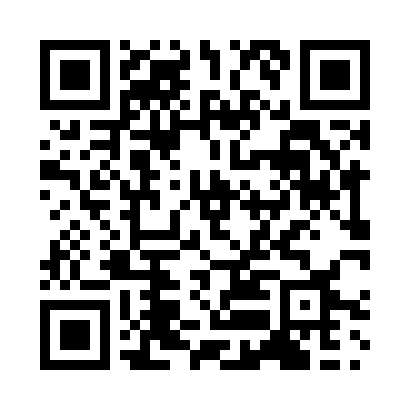 Prayer times for Collipulli, ChileWed 1 May 2024 - Fri 31 May 2024High Latitude Method: NonePrayer Calculation Method: Muslim World LeagueAsar Calculation Method: ShafiPrayer times provided by https://www.salahtimes.comDateDayFajrSunriseDhuhrAsrMaghribIsha1Wed6:027:3212:473:396:017:262Thu6:037:3212:473:386:007:253Fri6:047:3312:463:375:597:244Sat6:047:3412:463:365:587:235Sun6:057:3512:463:355:577:226Mon6:067:3612:463:345:567:217Tue6:077:3712:463:345:557:208Wed6:077:3812:463:335:547:199Thu6:087:3912:463:325:537:1810Fri6:097:4012:463:315:527:1811Sat6:107:4012:463:315:517:1712Sun6:107:4112:463:305:507:1613Mon6:117:4212:463:295:497:1514Tue6:127:4312:463:285:497:1515Wed6:137:4412:463:285:487:1416Thu6:137:4512:463:275:477:1317Fri6:147:4612:463:265:467:1318Sat6:157:4612:463:265:467:1219Sun6:157:4712:463:255:457:1220Mon6:167:4812:463:255:447:1121Tue6:177:4912:463:245:437:1022Wed6:177:5012:463:245:437:1023Thu6:187:5012:463:235:427:1024Fri6:197:5112:473:235:427:0925Sat6:197:5212:473:225:417:0926Sun6:207:5312:473:225:417:0827Mon6:207:5312:473:215:407:0828Tue6:217:5412:473:215:407:0829Wed6:227:5512:473:215:397:0730Thu6:227:5612:473:205:397:0731Fri6:237:5612:473:205:397:07